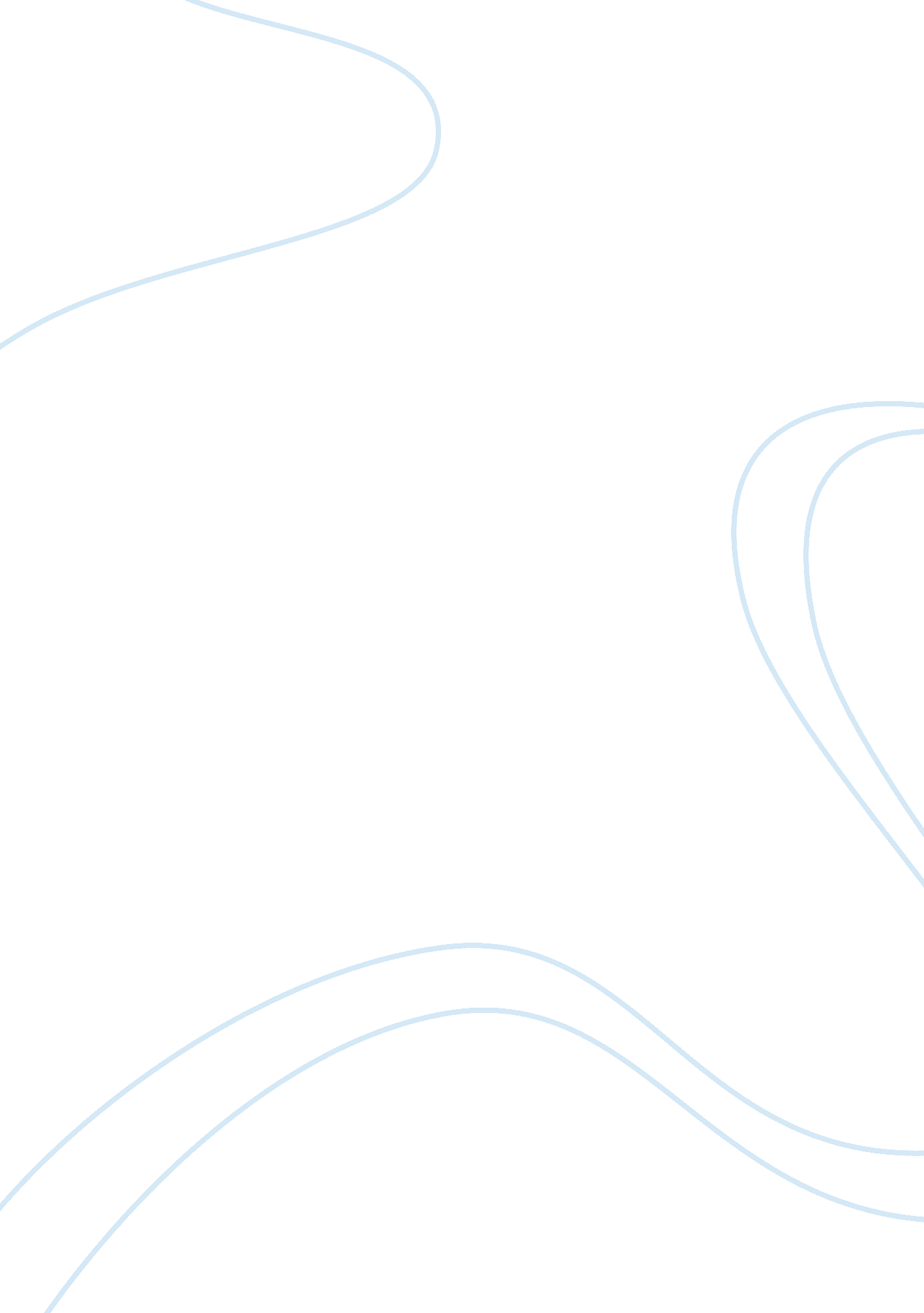 Overview of cancer stem cells biology essayScience, Epidemiology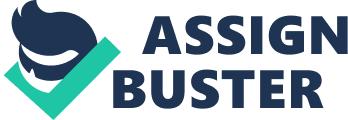 Abstraction The intent of this undertaking is to reexamine surface markers of CSCs in CRC. CRC is one of the prima causes of decease from malignant neoplastic disease, in males 3rd most common and in females it is the 4th common cause of decease from malignant neoplastic disease. CRC is more common in Western Europe, North America and Australia while rare in Asiatic and African. The interventions that are available for CRCs are surgery, chemotherapy, radiation therapy and biological therapy. In most instances after therapies backslidings do occur, the chief cause has revealed by recent surveies is the presence of CSCs in those tumors. The transmutation of SCs into CSCs is because of increased fluctuation in cistrons and epigenetic. At batch of work is been done on CSCs and surveies found twosome of surface markers including CD133, CD44 and CD166 but which marker in instance of forecast has greater impact in non known yet. In instance of CSCs markers if exacted markers are known for CRC so future therapies can assist to bring around CRC for good and besides stop backslidings. The therapies that are available to bring around CRC boulder clay day of the month non merely do tumor cell to decease but besides damage normal cell of the organic structure. One best advantage of therapy against CSCs is it will merely aim CSCs so really fewer opportunities for normal cells get affected. Background: Epidemiology Colorectal malignant neoplastic disease is one of the prima causes of decease from malignant neoplastic disease, and incidence varies for CRC all over the universe. The instances of CRC have been decreased since 1980 ‘ s because of better showing and bars. It is the 3rd common malignant neoplastic disease and besides the 2nd most common cause of decease from malignant neoplastic disease in UK and 90 % of patients who are enduring from colorectal malignant neoplastic disease are over the age of 50 ( hypertext transfer protocol: //www. medicinenet. com ) . Colorectal malignant neoplastic disease is more common in Western Europe, North America and Australia while rare in Asiatic and African. Besides there has been an addition in rate in those states that have start eating western diet ( Ajani et al 2004 ) . CRC in males 3rd most common and in females it is the 4th common cause of decease from malignant neoplastic disease ( hypertext transfer protocol: //www. medicinenet. com ) . CRC by and large thought to arises from ADP that is chiefly forms hyperproliferation in epithelial cells and crypt dysplasia ( Ajani et al 2004 ) . A national polyp survey by Winawer ( 1999 ) reported that 2/3 of removed polyps were ADP and were able to organize malignant transmutation, if the size of polyp is larger than 1cm it took five and a half old ages and in instance of smaller polyps it took ten old ages. Winawer, ( 1999 ) besides found that remotion of polyps decrease the incidence of colorectal malignant neoplastic disease. Mettlin et Al, ( 1997 ) surveies shows most colorectal malignant neoplastic disease arises in proximal colon. Tumors in the colon arises from the interior wall of the big bowel, it can be benign or malignant. Benign tumors are called polyps and malignant tumors are called cancerous. Colon polyps develop when chromosome harm occurs within the cells in the interior site of the big bowel, affects the cell growing which so result into an excess monolithic tissue called polyps ( hypertext transfer protocol: //www. medicinenet. com ) . Hazard factors: The hazard factors are chiefly aging, high fat and low fiber diet, more ingestion of intoxicant, smoke, fleshiness, familial colon malignant neoplastic disease syndromes chiefly FAP and HNPCC and besides individual with household history of CRC. Besides patient with Crohn ‘ s disease or ulcerative inflammatory bowel disease are 20 to 30 times more at hazard than the individual without those diseases ( Ajani et al 2004 ) . Symptoms: In instance of colorectal malignant neoplastic disease patient might be enduring from rectal hemorrhage, weariness because of anemia, alterations in bowl wonts and besides abdominal hurting. On the other manus patient could be symptomless but consequences for hemoccult trial shows positive on stool specimens ( Ajani et al 2004 ) . Therapies: The interventions that are available for CRCs are surgery, chemotherapy, radiation therapy and biological therapy. Chemotherapy given after surgery called accessory chemotherapy that causes microscopic metastatic cells to decease. The consequences for accessory chemotherapy demonstrated by recent surveies shows really positive consequences for therapy within 5 hebdomads of surgery. Whereas merely chemotherapy used to handle tumor shows really hapless consequences. On the other manus consequences for reoccurrence after radiation therapy either before or after surgery are decreased ; opportunities for reoccurrence without radiation therapy are 50 % while with radiation therapy opportunities are less than 7 % ( hypertext transfer protocol: //www. medicinenet. com ) . In most instances after therapies backslidings do occur, the chief cause has revealed by recent surveies is the presence of CSCs in those tumors. CSCs are responsible for backslidings to happen after some clip because they are immune to therapies. The purpose of survey is to look for CSCs what are they and their function in the patterned advance of colorectal malignant neoplastic disease. Besides to happen out CSCs surface markers for colorectal malignant neoplastic disease including what sort of markers are at that place and do they truly be? If they do be so how they can be used in fresh therapies to handle malignant neoplastic disease for better remedy and besides to halt backslidings. Table 1: Hazard factors that can do colorectal malignant neoplastic disease. Table 2: Therapies used to diminish the hazard of colorectal malignant neoplastic disease. Stem cells: Stem cells are defined as a particular cell type that has the ability to self-renewal and differentiate into specialized cell types. They are rare in most tissues and found chiefly in nervousnesss, musculuss and the cells liner of digestive system. In most parts of the organic structure they are non really active apart from the GI piece of land where they proliferate and differentiate invariably to replace dead cells. In bodily grownup tissues SCs niche play an indispensable function by keeping root cells or forestalling from tumorigenesis ( Li and Neaves 2006 ) . Cancer root cells: CSCs are typical cells in tumor that have the ability to originate tumour growing and prolonged tumour self-renewal. They thought to originate from normal root cells or primogenitor cells because they have the ability of self-renewal and proliferation. The transmutation of SCs into CSCs is because of fluctuations in cistrons and epigenetic. CSCs are immune to drugs with the look of typical surface markers of root cells ( Soltysova et al. 2005 ) . In instance of CRC recent surveies found some surface markers for CSCs that are CD44, CD133, CD166, and CD24. There is still more work traveling related to markers chiefly which marker precisely cause CRC and how to utilize those markers to aim CSCs straight to handle CRC for good. Colorectal malignant neoplastic disease root cells Normal grownup SCs are of import for the production of colonic epithelial tissue, which exist at the base of the crypt. If mutant occur in root cells that lead to neoplastic alterations because of that SCs dissociate from epithelial tissue and travel towards mesenchyme and as a consequence invasive malignant neoplastic disease formed ( Salama and Platell 2009 ) . Salama and Platell ( 2009 ) besides mentioned the presence of & A ; lt ; 1 % cells those really initiate tumors which are immune to chemotherapies and radiation therapies. So the opposition of CSCs to therapies causes tumour backslidings. In colorectal malignant neoplastic disease the designation of normal root cells and malignant neoplastic disease root cells is rather hard because of presence in lower figure. The most often used methods to place surface markers of CSCs are immunohistochemistry, designation of DNA methylation form and RNA adhering protein method. The Wnt tract drama of import function for SCs proliferation and migration, and chiefly controlled by written text factors and adhesion molecules. In instance of CC the normal map of Wnt tract get disturbed. Functional importance of CD44 Recent surveies have found some markers CD133, CD44, CD166, CD24 and.. . .. for insulating colorectal malignant neoplastic disease root cells ( CSC ) . Du et Al. ( 2008 ) surveies revealed that CD44 is an of import marker in colorectal CSC to originate malignant neoplastic disease. To turn out that hypothesis Du et Al. ( 2008 ) surveies used samples from normal colonic tissues and primary colorectal malignant neoplastic disease to measure the look of CD44 and CD133 by immunohistochemistry. They were able to establish CD44+ cells clustered growing but non with CD133+ cells in same tumour tissue of colorectal malignant neoplastic disease. Du et Al. ( 2008 ) surveies shows CD44+ cells have greater capacities in both in vivo and in vitro tumors. Consequences of western blotting and RT-PCR showed different isoforms of CD44. The knocked down of CD44 consequences demonstrate the downregulation of stemness cistrons like Bmi, Oct3/4 and ?-catenin. Although Du et Al. ( 2008 ) surveies suggested farther surveies are required to understand the affect of CD44 on stemness cistrons look. Du et Al. ( 2008 ) found antibodies merely against CD44 non against CD133. To see the functional importance of CD44 RNA intervention was used to knockdown merely CD44 non CD133 in bare mice theoretical account and consequence showed suppression of tumor in that theoretical account. Specific antibodies against CD44 or CD133 were besides used for farther trial. For CD44, DF148 and 2C5 were used and CD44 map was decreased by 2C5, besides clonal formation was inhibited with consequence P & A ; lt ; 0. 01 ( Du et al. 2008 ) . Bourguignon LY et Al, ( 2004 ) surveies besides found knockdown of CD44 inhibit the invasion of prostate malignant neoplastic disease. In instance of colorectal malignant neoplastic disease aiming CD44 and signalling tracts can besides play of import function towards better remedy for colorectal malignant neoplastic disease therapy. Du et Al. ( 2008 ) performed experiment to see cells ability to turn tumor in heterograft for CD44 cells. Harmonizing to the consequences three out of six patients were able to bring forth tumor within 28 yearss merely from 100 CD44+ cells with mean volume 14 ± 5. 7 mm? , while CD44- cells were more than 10000 but the tumour volume at the 90th twenty-four hours was 6. 4 ± 2. 2 mm? . Besides found patient with CD44+/CD133+ malignant neoplastic disease cells has less tumorigenicity than merely CD44+ malignant neoplastic disease cells from same patient. The decision was CD44+ malignant neoplastic disease cells have hundred times grater tumorigenicity than CD44- cells whereas CD133 did non increase tumour growing in heterograft. Du et Al. ( 2008 ) surveies used 60 sample tissues and besides different methods were used to measure these tissues samples for illustration flow cytometric analysis, tissue microarray building and histochemistry, clonogenic and tumorigenic checks and western blotting. Statistical analysis was besides carried out that showed P & A ; lt ; 0. 05 which is a important value. Harmonizing to the findings of survey Du et Al. ( 2008 ) did non back up the hypothesis of Ricci-Vitiani et Al. ( 2007 ) which reported CD133 as colorectal CSC marker because of higher tumorigenicity in immunodeficient mice and CD133+ cells were able to organize original tumour whereas CD133- cells could non. The survey shows that 105 CD133- cells were non able to arouse tumors while 106 C133+ cells formed tumor within 4 to 5 hebdomads after graft so study concluded that tumorigenic CD133+ cells initiate colorectal malignant neoplastic disease so they should be mark for farther therapies. Ricci-Vitiani et Al. ( 2007 ) used different techniques for illustration to analyze tumour immunopenotype flow cytometry used for CD133+ cells being. Consequences revealed rare cells were present 2. 5 % ± 1. 4 % , positive for CD133 without CK20 look. Besides immunohostochemistry used for CD133+cells location in colon. In this instance samples from merely six patients were used and consequences were same for all the samples. CD133+ cells were in higher cellular denseness country whereas consequences for normal tissues show really rare CD133 look but the restriction of survey is really little Numberss of samples were used. Du et Al. ( 2008 ) consequences were unable to back up CD133 as a marker of colorectal CSC but could non except its function for malignant neoplastic disease development. Besides little Numberss of samples were used and the consequences might be supported by Dalerba P et Al. ( 2007 ) which demonstrated some colorectal malignant neoplastic disease lack the look of CD133. CD133 Expression: As shown by recent that colorectal malignant neoplastic disease cells express CD133 and merely CD133+ cells can originate tumor. In Sergey et Al. ( 2008 ) surveies they showed that look of CD133 non merely restricted to stem cells in colon they are besides expressed on differentiated epithelial tissue in colon and to detect that knockin lacZ theoretical account and immunostaining was used. The survey besides showed that both CD133+ and CD133- metastatic cells were able to organize colonospheres in vitro and besides form tumorigenesis in vivo. Sergey et Al. ( 2008 ) surveies besides found CD133+ cells can give rise to CD133- cells and those metastatic CD133- cells form aggressive tumors and was capable of tumour induction in mouse theoretical account with showing CD44 ( CD44+ CD24- ) phenotypical markers and some CD133+ cells expressed CD44low CD24+ . The survey besides suggested that CD133 look is non merely restricted to enteric root cells or malignant neoplastic disease originating cells. Chiefly CD133 is a cosmopolitan marker of organ specific root cells and tumour originating root cells. Previous surveies in which work was carried out to see CD133 look commercially available antibodies were used which were might non be able to place CD133 look in full scope. But Sergey et Al. ( 2008 ) during their work designed a familial theoretical account for CD133 look in normal epithelial tissue and in colon malignant neoplastic disease by utilizing protumorigenic IL10-/- deficient mice. So their surveies have stronger point to explicate their consequences compare to earlier surveies. Besides both consequences were compared and discussed from normal and colon malignant neoplastic disease tissues. Decision Colorectal malignant neoplastic disease is one of the prima causes of decease from malignant neoplastic disease and the therapies till day of the month are non that utile to bring around it in most of the instances as in other diseases. Work done by different groups and terminal consequences demonstrate that the ground therapies are non able to bring around CRC from the root is the presence of really little figure of cells that are opposition to therapies. Because of their opposition they are able to turn tumor once more, besides proposed that cells have similar belongingss as SCs like self-renewal and proliferation so called CSCs. At batch of work is been done on CSCs and surveies found twosome of surface markers including CD133, CD44 and CD166 but which marker in instance of forecast has greater impact in non known yet. So to handle CRC by utilizing CSCs markers more work needed to be done to cognize precisely which marker has more predictive consequence towards patient intervention. In instance of CSCs markers if exact markers are known for CRC so future therapies can assist to bring around CRC for good and besides stop backslidings. The therapies that are available to bring around CRC boulder clay day of the month apart from damaging tumor cells besides damage normal cells of the organic structure. One best advantage of therapy against CSCs is it will merely aim CSCs so really fewer opportunities for normal cells get affected. Hazard factors Description. Age and Diet. Age is really of import factor in instance of colorectal malignant neoplastic disease and people with higher age are at higher hazard. In instance of diet nutrient with higher saturated fat and ruddy meat and besides low fibre nutrient increased the hazard of colorectal malignant neoplastic disease. On the other manus more consumptions of fruits and veggies showed a really positive consequence in most surveies ( Ajani et al. 2004 ) . Smoke and Alcohol ingestion. Those people who start smoking at early age and besides higher figure of coffin nail smoked before age 30 are at higher hazard of colorectal malignant neoplastic disease ( Ajani et al. 2004 ) . Longnecker et Al. ( 1990 ) surveies demonstrated that people who had 2 drinks a twenty-four hours are at higher hazard with 10 % of colorectal malignant neoplastic disease. Family history of colorectal malignant neoplastic disease. Johns and Houlston. ( 2001 ) surveies showed that colorectal malignant neoplastic disease hazard increased if a really close relation of single developed colorectal malignant neoplastic disease. The consequence of surveies showed for 1st degree relation of colorectal malignant neoplastic disease patients were 2. 25 for 27 surveies, the further increased in hazard was shown if 2nd degree relation had colorectal malignant neoplastic disease that was 4. 25. Familial status increased hazard that includes FAP, HNPCC and Peutz-jeghers syndrome. Person with HNPCC ( familial nonpolyposis colon malignant neoplastic disease ) . Whereas in instance of HNPCC colon polyps besides developed and cause malignant neoplastic disease if left untreated, but normally in the right colon, at the 30s to 40s of age. The individual is besides at hazard of developing uterine malignant neoplastic disease, tummy malignant neoplastic disease, ovarian malignant neoplastic disease and the bilious piece of land ( website ) . Peltomaki. ( 2003 ) survey revealed HNPCC is more common than other familial syndromes and most of the instances based on mutant in DNA mismatch fix cistron that were identified as Hmsh2, Hmlh1, Hpms2 and Hmsh6. Harmonizing to Vasen et Al. ( 2002 ) two most common signifier of malignant neoplastic disease in instance of HNPCC household member are colorectal and endometrial malignant neoplastic disease. Person with FAP ( familial adenomatous polyposis ) . It is a familial colon malignant neoplastic disease syndrome. In instance of FAP mutant in APC cistron on chromosome 5q occurs and do polyps to develop. If those polyps left untreated they will so change over into malignant neoplastic diseases. Person can normally develop malignant neoplastic disease in 40s but there are greater hazard of developing malignant neoplastic disease of thyroid secretory organ, tummy and ampulla. Burn et Al. ( 1991 ) surveies shows FAP rate is 2 instances per 10000 whereas for peutz-jeghers syndrome is four clip rarer. Therapies Description Nonsteroidal anti-inflammatory Harmonizing to Thun et Al. ( 2002 ) surveies the consequences for 5 cohort and 6 control instance surveies shows protection against CRC by utilizing no steroidal anti inflammatory drugs ( NSAIDs ) . Besides the survey of Steinbach et Al. ( 2000 ) demonstrated that in CRC the reoccurrence was successfully prevented in FAP patient by utilizing NSAIDs. Hormone replacement therapy The usage of HRT shows positive consequences against CRC protection. The control test was done by adult females ‘ s wellness induction and the study shows 38 % lessening in CRC after HRT used for five old ages ( Ajani et al. 2004 ) . Screening The incidence of CRC can be decreased by making showing. For illustration by making faecal supernatural trial following with endoscopy at 5 to 10 old ages period. This will assist people by diminishing the hazard to develop CRC and so deceasing of it afterwards ( Ajani et al. 2004 ) . 